附件3：公示栏模版式样及色彩明细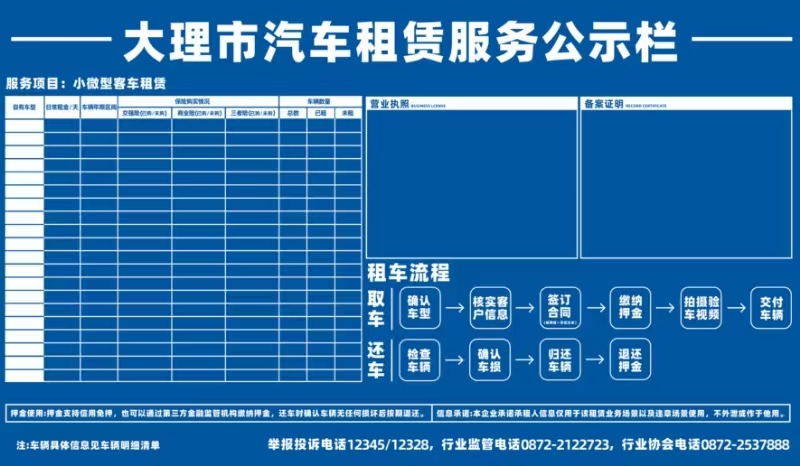 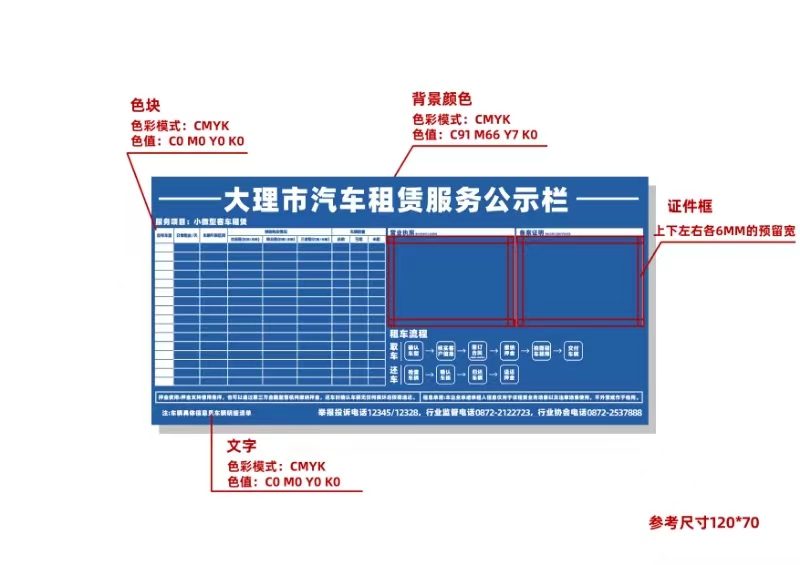 